HØRECAMP 2021UDREJSE FREDAG D. 5. NOVEMBER 2021Kl. 15.01 fra Kbh H – ankomst 18.12 til Aarhus H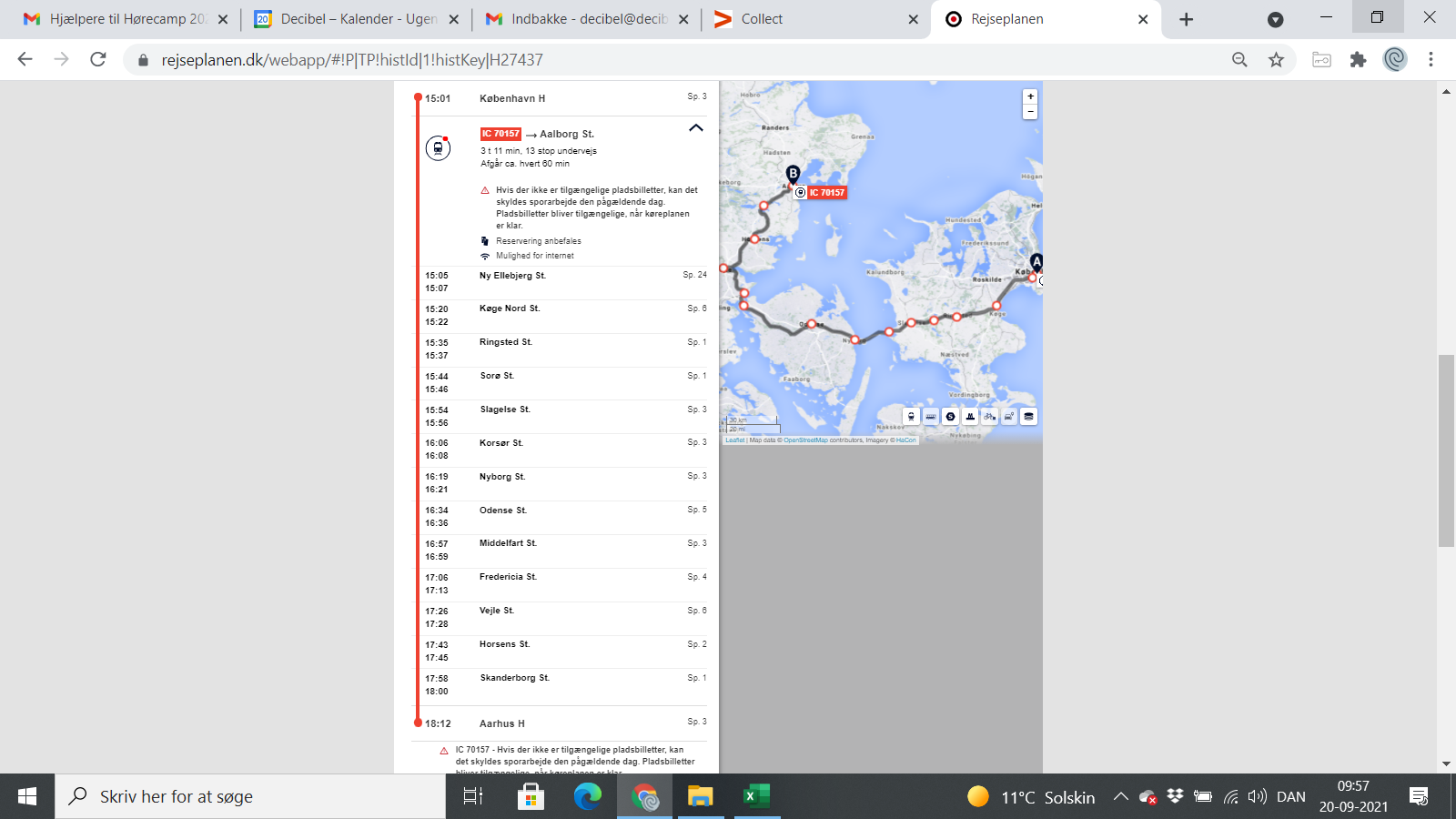 HJEMREJSE SØNDAG D. 7. NOVEMBER 2021Kl. 13.26 fra Aarhus H – ankomst 16.57 til Kbh H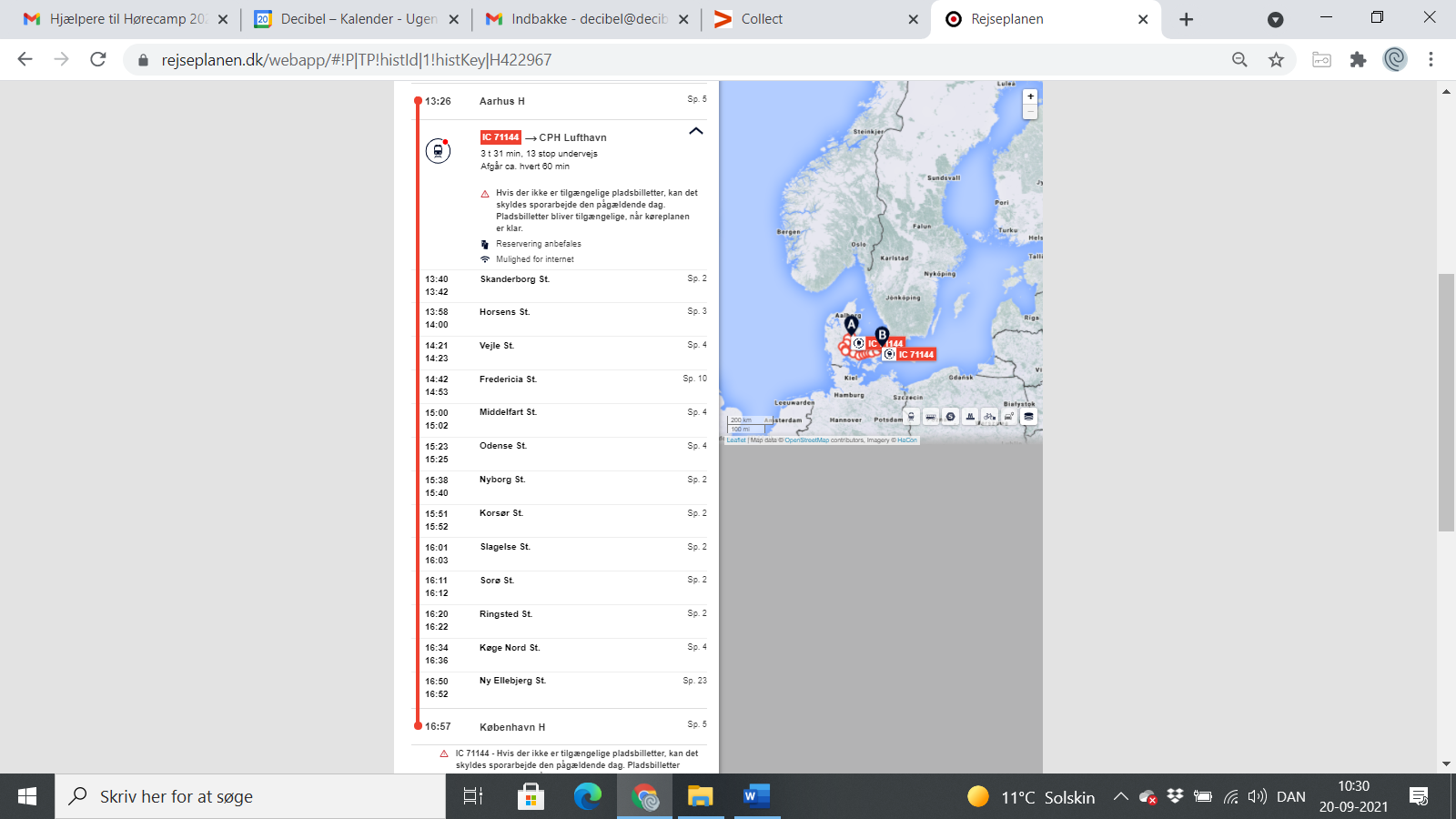 